                         EVERETT AREA SCHOOL DISTRICT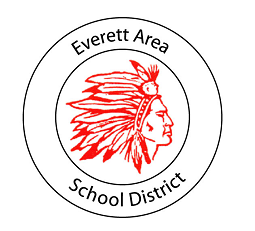 427 East South StreetEverett, PA  15537-1295(814) 652-9114FAX (814) 652-6191Date:Dear Parent/Guardian:Due to aggressive behavior, and to ensure the safety of your child and other children within the school setting, your child ___________________ was placed in a restraint on________________. 	        Student’s Name						 DateProvisions in Chapter 14 and Chapter 711 state:The use of restraints to control the aggressive behavior of an individual student or eligible young child shall cause the school entity/charter school to notify the parent of the use of restraint and shall cause a meeting of the IEP team within 10 school days of the inappropriate behavior causing the use of restraints, unless the parent, after written notice, agrees in writing to waive the meeting. Please indicate your choice and return this to the address listed below.  If your response is not received within 5 days of the date of the restraint, we will schedule an IEP team meeting to consider if your child needs a functional behavioral assessment, reevaluation, a new or revised positive behavior support plan, or a change of placement to address the behavior that was aggressive in nature.If you have additional questions or wish to discuss the options available, please contact Sincerely,______________________________________________________________________________At this time, I agree to waive the IEP meeting for my child.InitialI do not agree to waive the IEP meeting and understand this meeting will be scheduled within 10 days of the date in which the restraint occurred.Initial______________________________________		______________________Parent/Guardian Signature					Date______________________________________		________________________Signature of District LEA					Date